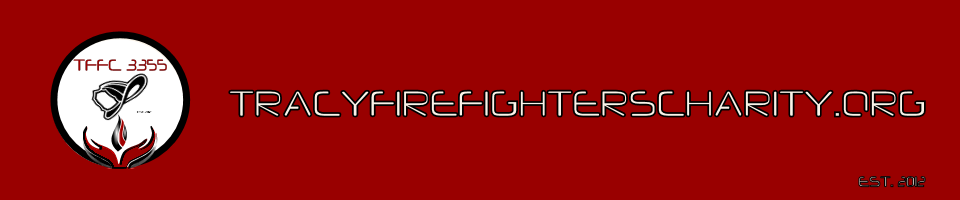 Tracy Firefighter’s Charity Local 3355Meeting MinutesTuesday February 3rd 2015, 0815 Perkos CafeCall to order: 08:25Roll Call: Scott Arganbright, John Thompson, Darryl Scott, Jeff Brown, Andy SansaverApproval of Minutes: Darryl Scott, John ThompsonTreasures Report:Account balances (see attached for full budget)Mountain House – 2014 Gave $2,6012015 Made $2,902Tracy 2014 Gave $10,2732015 Made $9,992Passing the budgetMotion - Sansaver 2nd ThompsonCrab Feed and what local business and/or individuals we want to recognize as Friends of Tracy Firefighters Charity so we can get the plaque orderedJeff Brown313 ticket purchases thus far Goal is 350 personsCouple of out of pocket raffle costsTV for half priceNapa “get away” Awards GivenTracy SignHair Dressing ShopRecognize Taylor Farms and give them tickets2015 budget - capital purchases we want to make.  Old Business:TFFC ApparelTracy Signs for Polo with TFFC logo – Jeff BrownEZ up was branded by Tracy Printing with the TFFC logo for a discounted priceTalked about placing a sign in the local “Tracy Area” high schools and the costJeff is checking with Tracy high for a priceHelp local elderly woman to do some “essential repairs” to her homeHeaterBathroom floorArganbright going to Home Depot to move the process alongNew Business:New TFFC sign to be budgeted for TFFC logo placed on the existing signPepsi Co contacted by Arganbright Will donate water and Gatorade againThompson going to check on Amazon for possible donations and TFFC “trinkets” Sansaver checking on “donation button” and go fund meLooking at getting a BBQ trailer with the Local – ArganbrightApproval of Donation RequestsHelpful Hearts Foundation dba No Place Like Home Animal Rescue$250 Motion Sansaver  2nd D.Scott, all in favor, yesDistinguished young women$500 Motion Sansaver 2nd D.Scott, all in favor, yesTracy Express Team$350 Motion Arganbright, 2nd D.Scott, all in favor, yesMountain House Sports$500Motion Arganbrigth, 2nd J.Brown, all in favor, yes Placing minutes and agendas on the TFFC websiteGood of the order:Set date for next meetingMarch 5th 2015, 0815 at Perko’s Meeting Adjourned @ __09:50___________________